When you sell and/or release interest in a vehicle that is titled and/or registered in the State of Illinois, this form must be immediately completed and mailed to the Secretary of State Vehicle Services Department to ensure that your responsibility for the vehicle is released.Completion of this form does not satisfy the transfer of ownership requirements set forth in the Illinois Compiled Statutes. Illinois law requires the owner of a vehicle to complete and sign the Assignment of Title section on the Certificate of Title to the buyer who must then apply to the Vehicle Services Department.Date of Sale 	Vehicle Year	Vehicle Make	Vehicle Identification Number (VIN) 	Name of Seller		Address of Seller 	City	State	ZIPName of BuyerAddress of BuyerCity	State	ZIPMail To:	Secretary of StateVehicle Services Department Record Inquiry Division501 S. Second St., Rm. 629Springfield, IL 62756Under penalties of perjury, I hereby certify that the foregoing is true and correct under the laws of the United States of America.Executed on 			Date	Signature of SellerPrinted Name of SellerPrinted by authority of the State of Illinois. January 2023 — 1 — VSD 703.2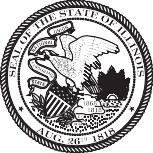 Seller’s Report of SaleThis space for use by Secretary of State.Secretary of StateVehicle Services Department Record Inquiry Section501 S. Second St., Rm. 629Springfield, IL 62756ilsos.gov